Subsidized Bus Pass – Income Application Form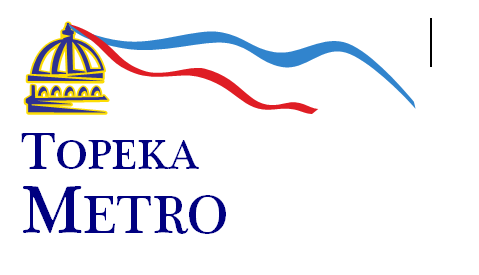                            To be completed by applicant AND agency		effective 3/01/15I AGREE TO the release of information to the Topeka Metro for the purpose of obtaining low income eligibility certification and photo ID card. I hereby certify information on this form is true and desire the photo ID card for my personal use only. I understand my photo ID card is not transferable to other person and that the Topeka Metro reserves the right to determine qualifications for issuing cards in accordance with terms and conditions stated. I give the Topeka Metro permission to verify information provided in this application.  Photo ID cards must be obtained at Quincy Street Station.______________________________________________                             ____________________________________Signature of Applicant                                                                                        Date______________________________________________                             ____________________________________Signature of Agency Representative                                                                   DateTo be completed by Agency only.I hereby certify the applicant, ___________________________________, meets the income threshold as defined by the outlined criteria. To the best of my knowledge the information contained herein is true and correct.Agency Representative must fax form to Topeka Metro (785)354-8476 at least 1 business day prior to obtaining ID.Name: SS#SS#SS#SS#            Last, First, MGender:     ______ Male     _____ FemaleMarital Status:Marital Status:_____ Single_____ Single_____ Single_____ Single_____ Married_____ Married_____ Married_____ Legally Separated_____ Legally Separated_____ Legally Separated_____ Legally Separated_____ Widowed_____ Widowed_____ WidowedAddress: Apt #Apt #Apt #Apt #ZipZipZip_____ Rent    _____ Own _____OtherDate of Birth:Date of Birth:Date of Birth:Date of Birth:Date of Birth:Telephone:Telephone:Telephone:Telephone:EligibilityPlease indicate all sources of your household’s gross annual income:Please indicate all sources of your household’s gross annual income:Please indicate all sources of your household’s gross annual income:Please indicate all sources of your household’s gross annual income:Please indicate all sources of your household’s gross annual income:Please indicate all sources of your household’s gross annual income:Please indicate all sources of your household’s gross annual income:Please indicate all sources of your household’s gross annual income:Please indicate all sources of your household’s gross annual income:Please indicate all sources of your household’s gross annual income:Household MembersHousehold MembersTotal Annual household income:Total Annual household income:Total Annual household income:Total Annual household income:Total Annual household income:Total Annual household income:Total Annual household income:$Total number of adults in household (over the age of 18):Total number of adults in household (over the age of 18):Total number of minors in household (under the age of 18):Total number of minors in household (under the age of 18):Agency NameOffice TelephoneAgency Representative - Print NameAgency Representative Signature